DECEMBER EXAM 232/2 PHYSICS PAPER 2 MARKING SCHEME 2021TIME: 2 HOURS SECTION A-	Secondary cells are renewed/re-charged whereas primary cells are not; 1Secondary cells generate higher electromotive force than primary cells; any Earth’s North – South direction 1Negatively charged Few –ve charges are attracted at the cap; More –ve charges are attracted to the cap inducing positive charge on leaf and plate hence more divergence.; Mag  =  v ;                            u                     = 45 ; 1                        30		         = 1.5		But hi  = mag1         hi    =  1.5                             ho                          10		hi = 15cmhi = 0.15m; 1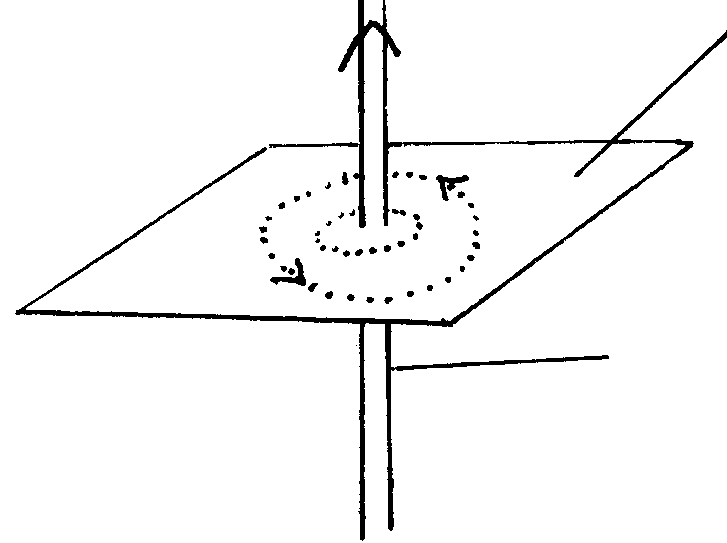 -	doping tetravalent element with trivalent element; 1During the bonding there is a deficit of electron – hole 11/25  + 1/(2 +3) 1  = 1/25  + 1/511/C                            = 1 + 5/25                            1/C = 6/25                                 = 4.167µF; 1	9.		Np    = Vp; 1              Ns        Vs          Ns  = 480 x 9; = 18; 1                       24010.	-	(infra-red) Photography; 1	-	Heat sensors ( thermocouple detectors, bolo meter and heat seeking missiles ); 1	- cooking	- heating	- (to warm) green houses                                         ( any 2)11.	P = VI	I  = P/V	= 3x 100  +  10x40   + 8x601                 240           240         240	=	1.25 + 1.667 + 2.0	= 4.917 A 1	Suitable fuse in circuit = 5 A fuse; 112.	-	Virtual; 1	-	Upright; 1	-	Diminished 1	Any 213.	Sin i =  4; 	Sin r     3	Sin 30   =  4;               Sin r          3	¾ x 0.5 = Sin r		r = 22.02			SECTION B14	a)									Shape ; 1										Same wavelength; 1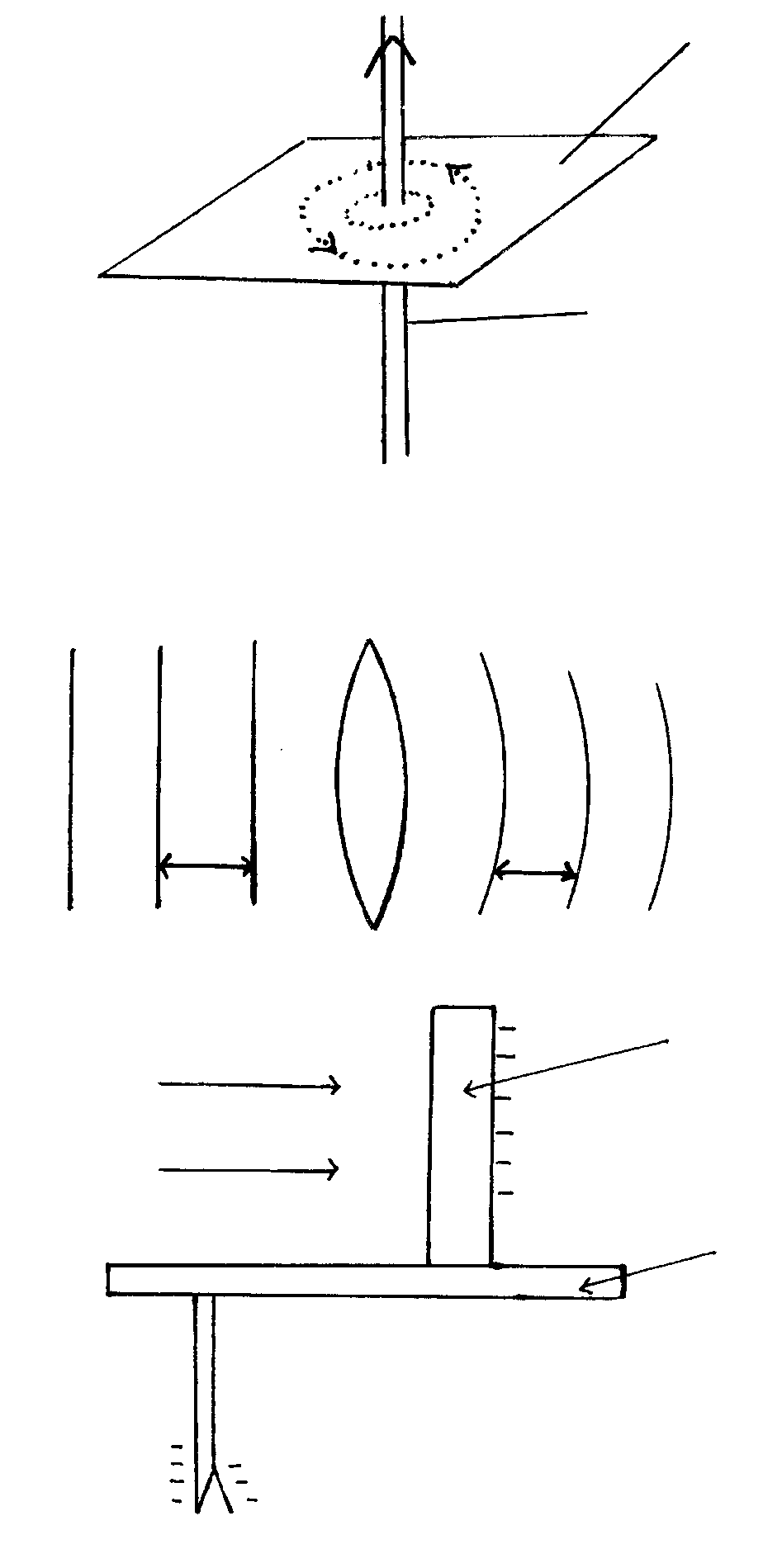 	b)	-	Constant phase difference / same  C frequency ; 1		-	Approximately same amplitude1	c)	i)	V = fλ	 			  λ  = v/f  1                                        = 334/256			    = 1.305m 1		ii)	-	Temperature ; 1				Any two correct			-	Direction of wind1			- 	Humidity15.	a)	i)	Emission of electrons from a surface when irradiated  with radiation of sufficient			frequency;  1		ii)	(I)							Workability of set up 1										Labelling 1Irradiate the Zinc plate with uv light ;  Electrons are ejected and hence leaf diverge reduces. Nature of emission is thus electronsb)	i)	- Work function of metal ; 		- Freq. of radiation ; 1                            ii)        h = grad x e; 1h = ( 3.6 – 0); x -1.6 x 10-19; 1       (14 – 5.2) x 1014h = 6.545 x 10-34; 1ø = y – intercepts ;                                            	              eø  = -2.1  x -1.6 x 10-19		= 3.36 x 10-19 J 1	16.	a)	– Both axes labelled with appropriate units; 1- Simple and uniform scale; 1						- Correctly plotted point ½ mark each maximum of 4 points2-straight line with positive gradient passing through at least 3 correctly plotted points1 										TOTAL =5MKS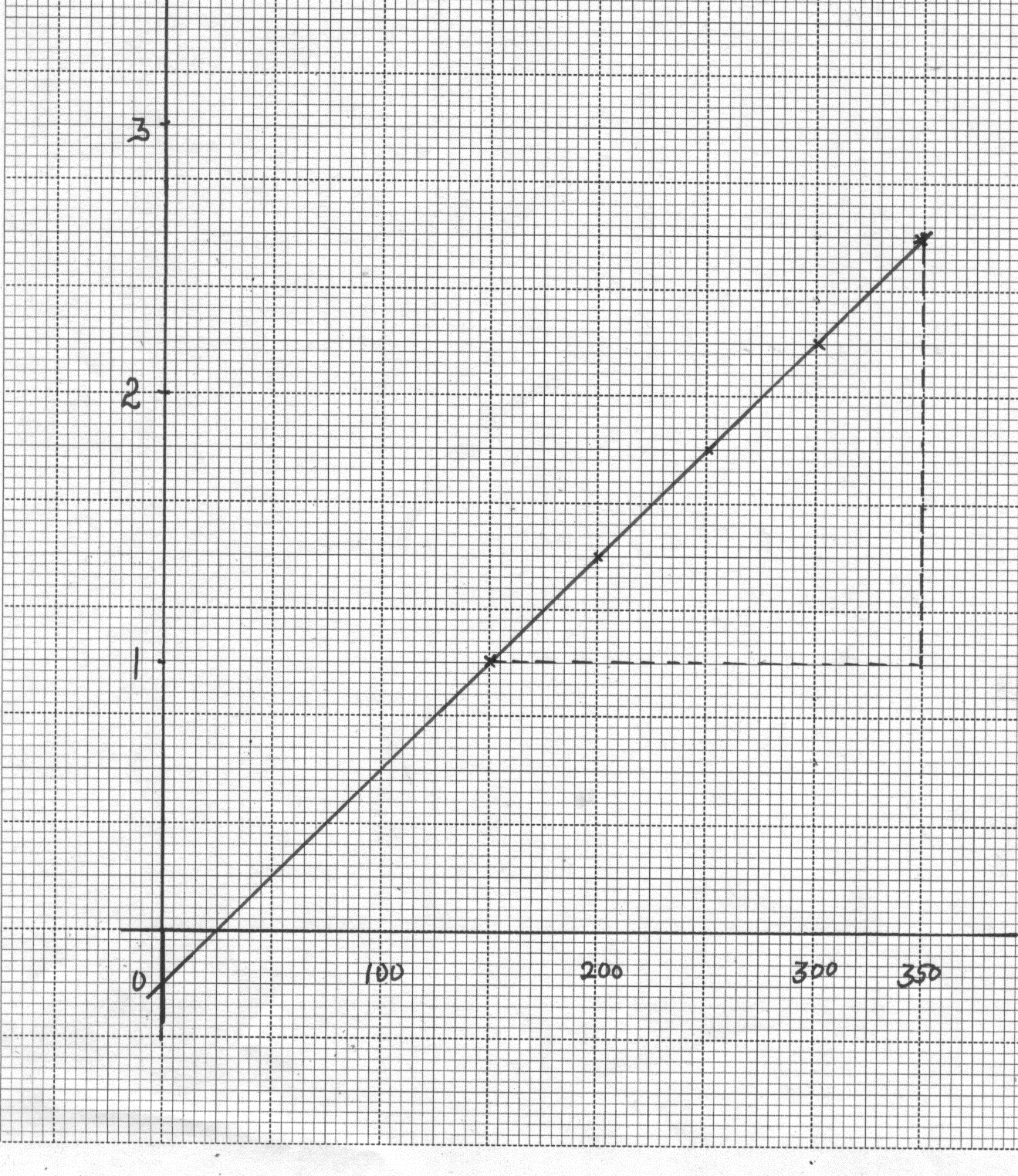 					Current(mA)Resistance = slope of Graph ; = 2.2 – 1.4     0.3 – 0.2 = 8Ω; 	17.	a)	i)	3200x ½ x ½ x ½x ½ = 400; 1				:half life = 40/4 hrs					    = 10hrs: 				ii) NO half – lifes = 30/10  or 3 half lives ; 1				No. undecayed    = ½ x ½ x ½ x 4.0x 1023				= 0.5x1023				= 5.0x 1022  atoms 1				No decayed = ( 4.0 - 0.5) x  1023				                     = 3.5 x  1023 1m = 238; 1n = 92; 1i)	They condense on air ions caused by radiations at low temperature 1ii)	-	Piston is moved down suddenly making air to expand suddenlytoo and thus causing cooling 1at low temperature vapour is saturated  radiation ionizes airy  and ionized air act as nuclei on which the vapour condenses forming tracks, 	18.	a)	i)	 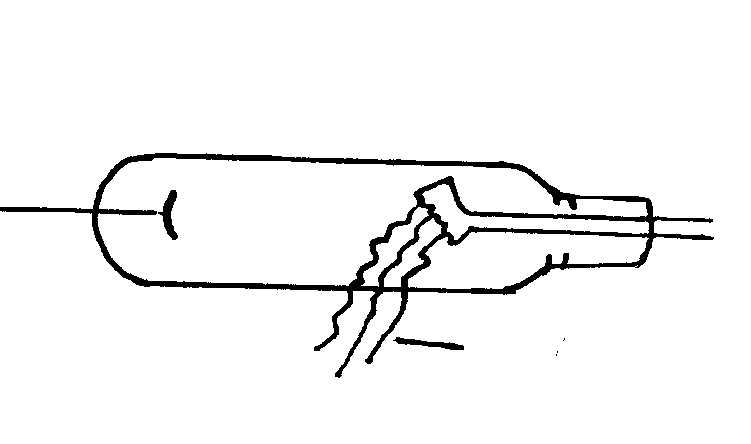 			ii)	A-	Copper anode; conduct heat away from target;				B- 	Tungsten or molybdenum ( or hard target); stops fast moving electronic in a short time;Concave focusing cathode;Focus electrons onto target B;b)	-	Cathode is heated electrically to emits electrons; 1	-	E.H.T between anode and cathode accelerate electrons to very high speed; 1	-	Fast moving electrons bombard hard target and x – rays are produced; 1c)	i)	-	Increase accelerating potential; 1		-	Increase cathode current; 1Electrical energy ;                 heat energy 		K.e                           x-rays Heat1(filament cathode)									Any two correctTo minimize possible loss of electron energy by collision with air particles; 1